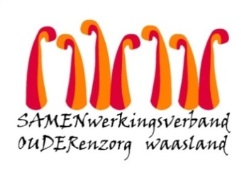 Nieuwsbrief wzc De Ark– 03 juli 2020Beste familie,Nu de corona-epidemie in onze samenleving sterk is teruggedrongen, heeft de Taskforce beslist om naar een zo normaal mogelijke werking van het wonen en leven in de ouderenvoorzieningen terug te keren.  Ook bij Samen Ouder willen we onze visie herzien en begrijpen we de behoefte dat de bewoners en familie hebben – om elkaar op een meer normale manier – terug te ontmoeten.  Binnen de leefgroep kunnen bewoners sociale bubbels vormen met medebewoners zodat een vrijer en warmer contact mogelijk is.  Tevens willen wij ook gehoor geven aan de familie en houden we rekening met opmerkingen en suggesties.  Na grondig overleg kunnen we jullie positief berichten dat binnenkort kamerbezoek is toegestaan.De huidige bezoekersregeling is gisteren de laatste keer doorgegaan zoals we ze kennen.Vanaf maandag 6 juli aanstaande zal de bezoekregeling als volgt verlopen:Kamerbezoek We voeren het principe in van afdelingsbubbels en daarom organiseren we bezoekdagen per afdeling. Kamerbezoek is  2 dagen per week mogelijk telkens ongeveer een uur per keer en steeds tussen 13.30 tot 16u. Om 16u30 ten laatste vragen wij om uw bezoek af te ronden. Spreek best ook af met uw familieleden wie wanneer langskomt. In bijgevoegd schema kan je terugvinden wanneer je op bezoek kan komen. Hoe verloopt het bezoek?Aanpassing tool:Maak vooraf een reservatie via de online afsprakentool op de websiteU zal de code 00:00 terugvinden in de tool: u kan uw naam willekeurig invullen op de voorziene bezoekdag van de afdeling alsook de naam van wie u zal vergezellen: dit is vooral voor ons belangrijk om te weten wie er op bezoek komt de desbetreffende dag De tool is momenteel in herwerking en zal vanaf 4 juli klaarstaan met de juiste code 00:00, u kan vanaf 4 juli in de loop van de dag beginnen inschrijvenVerder verloop van het bezoek:Een medewerker laat je binnen langs de hoofdingang van het woonzorgcentrumZorg ervoor dat je met niet meer dan met 2 personen aan de inkom wacht (1,5 meter afstand houden)Draag binnen het woonzorgcentrum steeds je mondneusmasker op een correcte manier zodat zowel de mond als de neus bedekt zijn.Registreer je in het bezoekersregister.  Dit in het kader van contact tracing.Ontsmet je handen grondig.   Hierna kan je onmiddellijk naar de juiste afdeling en naar de kamer van je familielid gaan. Eens op de kamer blijft de deur toe en blijf je enkel op deze kamer.  Zorg voor voldoende luchtcirculatie, zet het raam open. Om de veiligheid van de medebewoners te garanderen vragen we uitdrukkelijk om geen contact te leggen met andere bewoners of bezoekers, noch om je te begeven naar de leefruimte of verpleegpost.  We willen jullie optimaal gebruik laten maken van jullie bezoekmoment dus indien jullie graag de hoofdverpleegkundige, afdelingsverantwoordelijke of een andere medewerker spreken, gelieve dan een mailtje te sturen naar de hoofdverpleegkundige en afdelingsverantwoordelijke minstens 2 dagen voor jullie bezoekdag dan maakt één van beide een afspraak gekoppeld aan uw bezoek.Duif: kelly.waterschoot@samenouder.be; kelly.aelbrecht@samenouder.bePalmtak: joke.vansteenlandt@samenouder.be; monica.lourenco@samenouder.beRegenboog: joke.vansteenlandt@samenouder.be; anne.engels@samenouder.beEr worden maximaal 2 bezoekers tegelijk op de kamer toegelaten.  Er worden geen kinderen onder de 16 jaar toegelaten.Je hoeft niet de hele tijd op de kamer te blijven en kan de bewoner ook meenemen voor een wandeling (buiten De Ark).  Je staat zelf in om de bewoner van en terug naar de afdeling te brengen.
Bezoekschema:PostPost afgeven kan bij de bewoner of bij het binnenkomen als deze niet rechtstreeks voor de bewoner is. Als u op bezoek komt, zal bij het binnenkomen de post overhandigd worden.De was
We vragen om was en andere persoonlijke spullen vanaf nu terug zelf mee te nemen en terug te brengen naar de kamer van de bewoner.
 Cafetariabezoek Momenteel bekijken we in welke mate we op korte termijn onze cafetaria werking terug kunnen opstarten. We houden jullie op de hoogte.Verplaatsingen buiten de voorzieningTijdens de bezoekuren zijn wandelingen op wandelafstand van het woonzorgcentrum toegelaten.  Bezoek geen risicoplaatsen en tracht steeds drukke plaatsen te vermijden.  Bezoek aan de familie thuis is toegelaten. Bij voorkeur enkel in de gezinsbubbel van het kerngezin, en dus in beperkte kring.  Het blijft van groot belang om de minimale veiligheidscriteria te respecteren:1,5 meter afstand houdencorrecte handhygiënebezoek bij voorkeur in open lucht, of ruimte voldoende verluchtenGroter familiefeesten raden we uit veiligheidsredenen sterk af.Bezoeken aan cafés, restaurants raden we af. Ondanks het feit dat ook deze sectoren hun best doen om de hygiënemaatregelen te respecteren, ligt het besmettingsrisico hier hoger dan in de thuissituatie. Tot slotDe bewoners en medewerkers van WZC De Ark rekenen op je verantwoordelijkheidszin om het contact in de meest veilige omstandigheden te laten verlopen.   Wij vertrouwen erop dat iedereen de gezondheid en veiligheid voorop stelt.   Vragen of bezorgdheden kan je  steeds bespreken met de hoofdverpleegkundige of dagelijks verantwoordelijke. 
Alvast bedankt voor jullie begrip en medewerking! #samentegencoronaEls Van VerreDagelijks verantwoordelijkeMaandag 6/7regenboogDinsdag 7/7duifWoensdag 8/7palmtakDonderdag 9/7palmtakVrijdag 10/7duifZaterdag 11/7regenboogZondag  12/7 geen bezoekMaandag 13/7regenboogDinsdag 14/7duifWoensdag 15/7palmtakDonderdag 16/7regenboogVrijdag 17/7palmtakZaterdag 18/7duifZondag 19/7: geen bezoekMaandag 20/7regenboogDinsdag 21/7 duifWoensdag 22/7palmtakDonderdag 23/7duifVrijdag 24/7regenboogZaterdag 25/7palmtakZondag 26/7: geen bezoekMaandag 27/7regenboogDinsdag 28/7duifWoensdag 29/7palmtakDonderdag 30/7duifVrijdag 31/7palmtakZaterdag 1/8regenboogZondag  2/8 geen bezoekMaandag 3/8regenboogDinsdag 4/8duifWoensdag 5/8palmtakDonderdag 6/8regenboogVrijdag 7/8palmtakZaterdag 8/8duifZondag 9/8: geen bezoekMaandag 10/8regenboogDinsdag 11/8duifWoensdag 12/8palmtakDonderdag 13/8duifVrijdag 14/8regenboogZaterdag 15/8palmtakZondag 16/8: geen bezoek